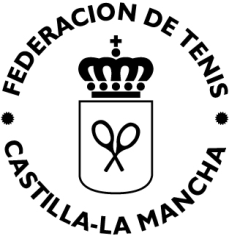 CAMPEONATO REGIONAL BABOLAT CUP ALEVINEN EL CLUB DE TENIS DAIMIEL  AZUER (CIUDAD REAL)DEL 13 AL 14 DE ABRIL DE 2019APELLIDOS: NOMBRE: FECHA DE NACIMIENTO:                                 EDAD: Nº DNI O PASAPORTE: DOMICILIO:  POBLACION:                                                                           PROVINCIA: CODIGO POSTAL:                                                                TELEFONOS:CORREO ELECTRONICO:   PROVINCIA POR LA QUE SE HA CLASIFICADO: PUESTO EN EL QUE SE HA CLASIFICADO (Campeón, subcampeón, tercer clasificado o reserva) NUMERO DE LICENCIA:INSCRIPCION AL CAMPEONATO REGIONAL: EN                                ,                                  2019                                                                              FDO:LA FECHA TOPE DE INSCRIPCIONES  MARTES 9 DE ABRIL A LAS 20:00 HORAS Y PARA QUE LA INSCRIPCION SEA EFECTIVA HABRA QUE REALIZAR UN INGRESO DE 15 EUROS EN LA CUENTA BANCARIA LIBERBANK Nº DE CUENTA ES12 2105-3206-0634-0000-7229 Y ENVIAR EL RESGUARDO BANCARIO CON EL FORMATO DE  INSCRIPCION A LOS CORREOS ELECTRONICOS delegacionteniscr@yahoo.es y fedetenisclm@fedetenisclm.es, PROCEDIENDOSE AL SORTEO  QUE SE REALIZARA EL SABADO 13 DE SEPTIEMBRE  A LAS 9.45:00 HORAS  EN LAS INSTALACIONES DEL CLUB DAIMIEL. 
(CAMINO DE LOS MARRONES S/N “SALIDA 26 AUTOVIA A-43, DIRECCION DAIMIEL”)
SORTEO DEL TIPO DE PISTA A JUGAR.
NO SE ADMITIRAN INSCRIPCIONES FUERA DEL PLAZO ESTABLECIDO.